Сведения о составе, технических характеристиках и условиях доступа к оборудованию инжинирингового центра№Наименование оборудованияИзображениеТехнические характеристикиУсловия доступа1Дигитайзер SDigit-1812 (Han-bond One-Click SDigit)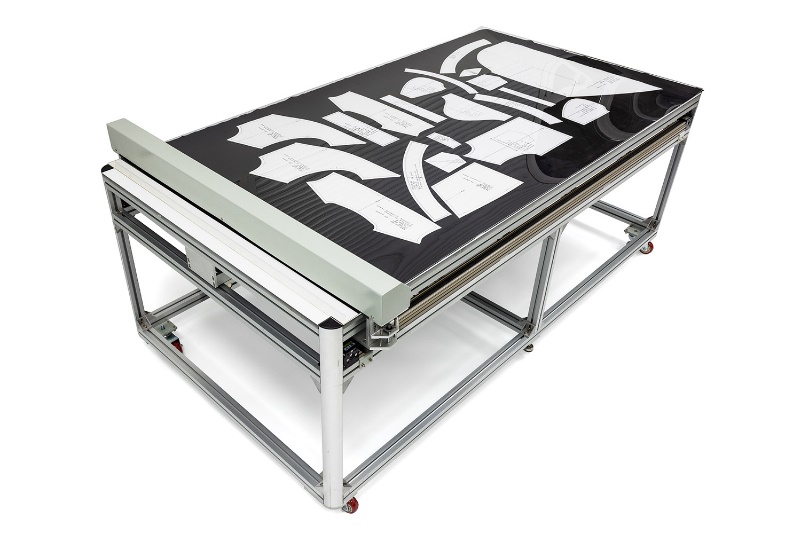 Сканирующий дигитайзер, рабочее поле – 1800*1200 мм, вес 185 кг Потребляемая мощность - 0,18KWНапряжение питания - 220VПотребляемый ток -0,86AСистема электропитания - однофазная, с нейтралью и заземлением.Доступ только для сотрудников ИЦ2Рулонный инженерный принтер Han-Bond Н9-190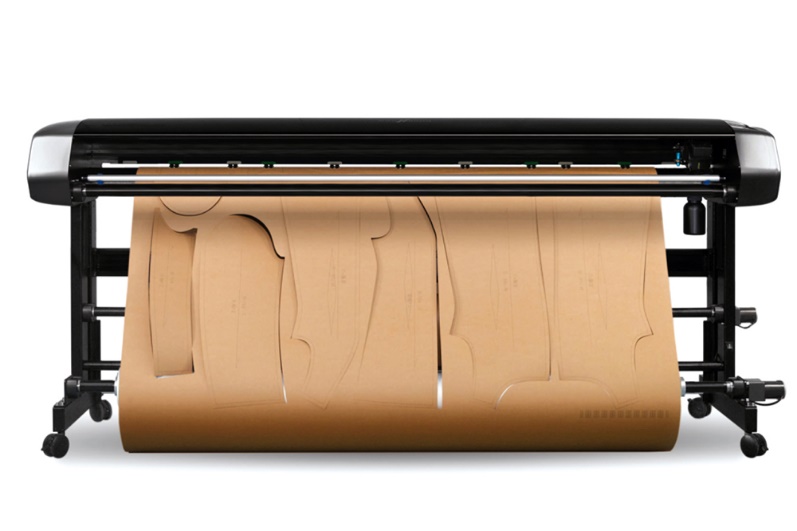 Размер (Ш×Г×В) – 2570 х 550 х 1100 ммВес - 120 кгЭлектропитание – 1Ф 220В, 50 Гц 16АДоступ только для сотрудников ИЦ